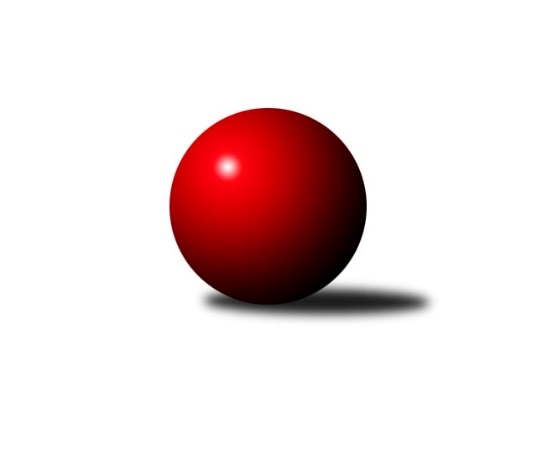 Č.8Ročník 2018/2019	17.11.2018Nejlepšího výkonu v tomto kole: 2720 dosáhlo družstvo: TJ Lokomotiva České Velenice BJihočeský KP2 2018/2019Výsledky 8. kolaSouhrnný přehled výsledků:KK Lokomotiva Tábor	- TJ Jiskra Nová Bystřice C	3:5	2531:2591	6.0:6.0	16.11.TJ Kunžak C	- TJ Sokol Chýnov A	7:1	2552:2318	10.0:2.0	16.11.TJ Blatná C	- TJ Spartak Trhové Sviny A	2:6	2553:2605	6.0:6.0	16.11.TJ Fezko Strakonice A	- Kuželky Borovany B	3:5	2437:2519	5.5:6.5	16.11.TJ Centropen Dačice C	- TJ Lokomotiva České Velenice B	1:7	2579:2720	2.0:10.0	16.11.TJ Centropen Dačice G	- TJ Sokol Slavonice B	1:7	2467:2607	4.5:7.5	17.11.Tabulka družstev:	1.	Kuželky Borovany B	8	6	0	2	41.0 : 23.0 	62.0 : 34.0 	 2499	12	2.	TJ Sokol Slavonice B	8	6	0	2	41.0 : 23.0 	47.0 : 49.0 	 2513	12	3.	TJ Centropen Dačice C	8	6	0	2	40.0 : 24.0 	53.0 : 43.0 	 2586	12	4.	TJ Kunžak C	7	4	1	2	35.5 : 20.5 	54.5 : 29.5 	 2558	9	5.	TJ Blatná C	8	4	1	3	32.0 : 32.0 	49.5 : 46.5 	 2612	9	6.	TJ Lokomotiva České Velenice B	7	4	0	3	33.0 : 23.0 	45.5 : 38.5 	 2577	8	7.	TJ Jiskra Nová Bystřice C	8	4	0	4	27.0 : 37.0 	45.5 : 50.5 	 2484	8	8.	TJ Sokol Chýnov A	7	3	0	4	25.0 : 31.0 	34.5 : 49.5 	 2429	6	9.	TJ Spartak Trhové Sviny A	7	3	0	4	23.0 : 33.0 	32.0 : 52.0 	 2434	6	10.	TJ Centropen Dačice G	7	2	0	5	22.5 : 33.5 	38.0 : 46.0 	 2492	4	11.	KK Lokomotiva Tábor	7	1	0	6	18.0 : 38.0 	34.5 : 49.5 	 2431	2	12.	TJ Fezko Strakonice A	8	1	0	7	22.0 : 42.0 	44.0 : 52.0 	 2431	2Podrobné výsledky kola:	 KK Lokomotiva Tábor	2531	3:5	2591	TJ Jiskra Nová Bystřice C	Šárka Aujezdská	 	 206 	 231 		437 	 2:0 	 418 	 	189 	 229		Josef Ivan	Daniel Aujezdský	 	 214 	 201 		415 	 1:1 	 401 	 	194 	 207		Veronika Pýchová	Josef Macháček	 	 205 	 187 		392 	 0:2 	 436 	 	215 	 221		Zdeněk Hrbek	Martin Jinda	 	 196 	 211 		407 	 1:1 	 459 	 	252 	 207		Barbora Pýchová	Ondřej Novák	 	 204 	 213 		417 	 0:2 	 464 	 	239 	 225		Petr Tomek	Zdeněk Samec	 	 229 	 234 		463 	 2:0 	 413 	 	204 	 209		Jiří Melhubarozhodčí: Ondřej ZdeněkNejlepší výkon utkání: 464 - Petr Tomek	 TJ Kunžak C	2552	7:1	2318	TJ Sokol Chýnov A	Vlastimil Škrabal	 	 201 	 198 		399 	 0:2 	 419 	 	204 	 215		Miroslav Mašek	Karel Hanzal	 	 218 	 214 		432 	 2:0 	 363 	 	194 	 169		Jan Novák	Jan Zeman	 	 198 	 212 		410 	 2:0 	 368 	 	196 	 172		Blanka Roubková	Ondřej Mrkva	 	 223 	 216 		439 	 2:0 	 411 	 	197 	 214		Pavel Bronec	Lukáš Brtník	 	 221 	 222 		443 	 2:0 	 359 	 	182 	 177		Libuše Hanzálková	Michal Horák	 	 202 	 227 		429 	 2:0 	 398 	 	190 	 208		Dušan Strakarozhodčí: Brtník LukášNejlepší výkon utkání: 443 - Lukáš Brtník	 TJ Blatná C	2553	2:6	2605	TJ Spartak Trhové Sviny A	Lukáš Drnek	 	 223 	 173 		396 	 1:1 	 416 	 	207 	 209		Josef Svoboda	Miloš Rozhoň	 	 226 	 207 		433 	 0:2 	 454 	 	230 	 224		Jan Dvořák	Zdeněk Svačina	 	 184 	 199 		383 	 0:2 	 443 	 	222 	 221		Pavel Stodolovský	Josef Mikeš	 	 220 	 230 		450 	 2:0 	 418 	 	206 	 212		Ladislav Kazda	Karel Koubek	 	 203 	 245 		448 	 2:0 	 423 	 	202 	 221		Vladimír Talian	Ondřej Fejtl	 	 215 	 228 		443 	 1:1 	 451 	 	249 	 202		Josef Trouprozhodčí: Zdeněk SvačinaNejlepší výkon utkání: 454 - Jan Dvořák	 TJ Fezko Strakonice A	2437	3:5	2519	Kuželky Borovany B	Karel Palán	 	 195 	 197 		392 	 1:1 	 418 	 	188 	 230		Pavel Zeman	Pavel Poklop	 	 222 	 200 		422 	 1:1 	 415 	 	204 	 211		Václav Ondok	Karel Filek	 	 205 	 228 		433 	 1:1 	 419 	 	228 	 191		Jan Kobliha	Martin Rod	 	 185 	 226 		411 	 0:2 	 480 	 	227 	 253		Karel Jirkal	Martin Krajčo	 	 200 	 218 		418 	 1.5:0.5 	 408 	 	200 	 208		Jindřich Soukup	Zdeněk Valdman	 	 175 	 186 		361 	 1:1 	 379 	 	168 	 211		Jiří Tröstl *1rozhodčí: Kyriánová Hanastřídání: *1 od 51. hodu Jitka ŠimkováNejlepší výkon utkání: 480 - Karel Jirkal	 TJ Centropen Dačice C	2579	1:7	2720	TJ Lokomotiva České Velenice B	Josef Bárta	 	 222 	 210 		432 	 0:2 	 452 	 	231 	 221		Bohumil Maroušek	Jakub Stuchlík	 	 217 	 206 		423 	 0:2 	 449 	 	224 	 225		David Marek	Michal Waszniovski	 	 232 	 233 		465 	 1:1 	 484 	 	262 	 222		Jiří Baldík	Karel Kunc	 	 219 	 197 		416 	 0:2 	 478 	 	236 	 242		Roman Osovský	Jiří Cepák	 	 194 	 222 		416 	 1:1 	 413 	 	204 	 209		Petra Holá	Lukáš Štibich	 	 212 	 215 		427 	 0:2 	 444 	 	215 	 229		Rudolf Baldíkrozhodčí: Štibich LukášNejlepší výkon utkání: 484 - Jiří Baldík	 TJ Centropen Dačice G	2467	1:7	2607	TJ Sokol Slavonice B	Vlastimil Musel	 	 210 	 211 		421 	 2:0 	 400 	 	195 	 205		Stanislav Tichý *1	David Mihal	 	 184 	 219 		403 	 1:1 	 437 	 	235 	 202		David Drobilič	Stanislav Kučera	 	 206 	 218 		424 	 0.5:1.5 	 427 	 	209 	 218		Jiří Ondrák st.	Martin Kubeš	 	 235 	 168 		403 	 1:1 	 445 	 	217 	 228		Jindra Kovářová	Karel Fabeš	 	 203 	 205 		408 	 0:2 	 435 	 	207 	 228		Rudolf Borovský	Dušan Rodek	 	 193 	 215 		408 	 0:2 	 463 	 	226 	 237		Jiří Ondrák ml.rozhodčí: Kučera Stanislavstřídání: *1 od 40. hodu Kateřina MatouškováNejlepší výkon utkání: 463 - Jiří Ondrák ml.Pořadí jednotlivců:	jméno hráče	družstvo	celkem	plné	dorážka	chyby	poměr kuž.	Maximum	1.	Karel Jirkal 	Kuželky Borovany B	468.06	302.1	165.9	1.8	4/4	(507)	2.	Karel Koubek 	TJ Blatná C	461.95	313.7	148.3	4.5	4/4	(480)	3.	Michal Waszniovski 	TJ Centropen Dačice C	456.56	312.9	143.7	3.8	4/4	(484)	4.	Lukáš Štibich 	TJ Centropen Dačice C	453.75	306.5	147.3	2.9	4/4	(494)	5.	David Marek 	TJ Lokomotiva České Velenice B	444.29	297.9	146.4	3.6	7/7	(492)	6.	Petr Tomek 	TJ Jiskra Nová Bystřice C	442.67	295.8	146.9	2.3	5/6	(471)	7.	Michal Horák 	TJ Kunžak C	442.27	300.0	142.3	4.0	3/3	(479)	8.	Karel Kunc 	TJ Centropen Dačice C	441.55	304.9	136.7	3.2	4/4	(492)	9.	Josef Mikeš 	TJ Blatná C	440.27	301.1	139.1	4.5	3/4	(487)	10.	Lukáš Brtník 	TJ Kunžak C	439.40	288.2	151.2	6.2	3/3	(460)	11.	Miloš Rozhoň 	TJ Blatná C	439.00	303.4	135.6	4.8	3/4	(458)	12.	Karel Fabeš 	TJ Centropen Dačice G	438.44	303.8	134.7	6.3	3/3	(467)	13.	Stanislav Tichý 	TJ Sokol Slavonice B	437.67	298.7	139.0	6.8	4/5	(497)	14.	Ondřej Fejtl 	TJ Blatná C	436.30	306.4	130.0	8.1	4/4	(469)	15.	Jiří Ondrák  ml.	TJ Sokol Slavonice B	436.00	293.7	142.3	5.6	4/5	(463)	16.	Karel Hanzal 	TJ Kunžak C	432.08	292.9	139.2	6.3	3/3	(454)	17.	Jan Dvořák 	TJ Spartak Trhové Sviny A	430.40	293.4	137.0	6.4	5/5	(462)	18.	Aleš Láník 	TJ Centropen Dačice G	428.44	285.2	143.2	4.8	3/3	(440)	19.	Jan Kobliha 	Kuželky Borovany B	428.38	287.4	140.9	5.1	4/4	(466)	20.	Daniel Aujezdský 	KK Lokomotiva Tábor	428.25	298.1	130.2	6.1	4/4	(436)	21.	Bohumil Maroušek 	TJ Lokomotiva České Velenice B	428.00	301.3	126.7	6.6	7/7	(464)	22.	Roman Osovský 	TJ Lokomotiva České Velenice B	427.00	286.7	140.3	6.3	7/7	(478)	23.	Zdeněk Svačina 	TJ Blatná C	426.81	304.1	122.8	9.5	4/4	(462)	24.	Ondřej Mrkva 	TJ Kunžak C	426.60	286.4	140.2	6.7	2/3	(461)	25.	Jiří Baldík 	TJ Lokomotiva České Velenice B	426.57	293.7	132.9	6.9	7/7	(484)	26.	Jindra Kovářová 	TJ Sokol Slavonice B	426.20	291.9	134.3	5.2	5/5	(446)	27.	Josef Troup 	TJ Spartak Trhové Sviny A	423.33	291.1	132.3	5.9	5/5	(451)	28.	Zdeněk Hrbek 	TJ Jiskra Nová Bystřice C	423.10	293.8	129.3	6.7	5/6	(457)	29.	Josef Bárta 	TJ Centropen Dačice C	421.67	305.5	116.1	10.9	3/4	(445)	30.	Miroslav Mašek 	TJ Sokol Chýnov A	421.67	297.0	124.7	7.4	5/5	(456)	31.	Lukáš Drnek 	TJ Blatná C	421.10	292.8	128.4	8.3	4/4	(446)	32.	Jan Novák 	TJ Sokol Chýnov A	420.20	287.5	132.7	4.2	5/5	(473)	33.	Pavel Bronec 	TJ Sokol Chýnov A	419.87	282.3	137.5	6.4	5/5	(459)	34.	Josef Ivan 	TJ Jiskra Nová Bystřice C	419.75	279.8	140.0	5.5	4/6	(451)	35.	Karel Palán 	TJ Fezko Strakonice A	419.75	291.9	127.9	5.3	4/4	(458)	36.	Vlastimil Musel 	TJ Centropen Dačice G	417.75	293.7	124.1	8.3	3/3	(436)	37.	Jan Zeman 	TJ Kunžak C	417.50	296.2	121.3	8.8	3/3	(444)	38.	Barbora Pýchová 	TJ Jiskra Nová Bystřice C	417.40	290.2	127.2	4.6	5/6	(459)	39.	Jiří Ondrák  st.	TJ Sokol Slavonice B	417.00	292.2	124.8	6.0	5/5	(435)	40.	Martin Hlaváč 	KK Lokomotiva Tábor	416.38	292.6	123.8	10.9	4/4	(439)	41.	Pavel Stodolovský 	TJ Spartak Trhové Sviny A	415.90	290.6	125.3	5.7	5/5	(444)	42.	Kateřina Matoušková 	TJ Sokol Slavonice B	415.75	289.4	126.3	7.4	4/5	(466)	43.	Šárka Aujezdská 	KK Lokomotiva Tábor	414.06	296.7	117.4	5.8	4/4	(437)	44.	Petra Holá 	TJ Lokomotiva České Velenice B	413.86	290.6	123.3	8.0	7/7	(472)	45.	Pavel Zeman 	Kuželky Borovany B	413.75	291.6	122.2	8.3	4/4	(432)	46.	Jiří Melhuba 	TJ Jiskra Nová Bystřice C	413.60	282.0	131.6	5.9	5/6	(441)	47.	Jindřich Soukup 	Kuželky Borovany B	413.08	290.1	123.0	8.7	3/4	(446)	48.	Radka Burianová 	TJ Kunžak C	412.50	291.5	121.0	6.5	2/3	(415)	49.	Jiří Cepák 	TJ Centropen Dačice C	410.40	289.8	120.7	6.4	4/4	(457)	50.	Dušan Rodek 	TJ Centropen Dačice G	409.60	288.1	121.5	5.7	3/3	(479)	51.	Martin Kubeš 	TJ Centropen Dačice G	407.33	279.0	128.3	9.0	3/3	(432)	52.	Martin Krajčo 	TJ Fezko Strakonice A	407.13	277.8	129.3	6.9	4/4	(422)	53.	Dušan Straka 	TJ Sokol Chýnov A	406.00	285.1	120.9	7.0	5/5	(419)	54.	Vlastimil Škrabal 	TJ Kunžak C	405.33	283.5	121.9	7.5	3/3	(451)	55.	Václav Ondok 	Kuželky Borovany B	403.79	290.8	113.0	6.0	4/4	(415)	56.	Václav Valhoda 	TJ Fezko Strakonice A	401.58	282.2	119.4	8.2	4/4	(447)	57.	Josef Svoboda 	TJ Spartak Trhové Sviny A	401.40	279.8	121.6	7.9	5/5	(419)	58.	Pavel Poklop 	TJ Fezko Strakonice A	400.95	289.0	112.0	9.5	4/4	(430)	59.	Veronika Pýchová 	TJ Jiskra Nová Bystřice C	398.25	288.0	110.3	10.1	4/6	(402)	60.	Milan Švec 	TJ Jiskra Nová Bystřice C	397.80	283.0	114.8	10.2	5/6	(415)	61.	Josef Macháček 	KK Lokomotiva Tábor	397.67	279.4	118.3	9.8	4/4	(426)	62.	Martin Rod 	TJ Fezko Strakonice A	397.44	280.1	117.3	8.9	3/4	(446)	63.	Stanislav Kučera 	TJ Centropen Dačice G	395.33	295.0	100.3	12.7	3/3	(442)	64.	Zdeněk Valdman 	TJ Fezko Strakonice A	394.56	282.9	111.7	9.6	3/4	(408)	65.	Tereza Kovandová 	TJ Sokol Chýnov A	394.33	282.3	112.0	10.3	4/5	(442)	66.	Martin Jinda 	KK Lokomotiva Tábor	387.75	272.1	115.7	10.5	4/4	(426)	67.	Jitka Šimková 	Kuželky Borovany B	384.42	275.8	108.6	11.4	3/4	(433)	68.	Vladimír Talian 	TJ Spartak Trhové Sviny A	383.75	278.0	105.8	12.4	4/5	(423)	69.	Libuše Hanzálková 	TJ Sokol Chýnov A	372.60	267.3	105.3	11.5	5/5	(410)		Ondra Baštář 	TJ Centropen Dačice G	450.00	292.0	158.0	6.0	1/3	(450)		Rudolf Baldík 	TJ Lokomotiva České Velenice B	447.50	303.0	144.5	2.5	4/7	(471)		Karel Štibich 	TJ Centropen Dačice C	447.00	302.0	145.0	5.0	1/4	(447)		Karel Filek 	TJ Fezko Strakonice A	437.25	296.5	140.8	4.3	2/4	(443)		Zdeněk Samec 	KK Lokomotiva Tábor	435.67	304.3	131.3	5.0	1/4	(463)		Jakub Kadrnoška 	TJ Sokol Slavonice B	434.00	288.0	146.0	8.0	1/5	(434)		Jaroslav Pýcha 	TJ Blatná C	431.00	299.0	132.0	5.5	2/4	(433)		Libuše Hanzalíková 	TJ Kunžak C	426.00	294.0	132.0	5.0	1/3	(426)		Láďa Chalupa 	TJ Sokol Slavonice B	424.50	296.5	128.0	7.0	1/5	(455)		Lukáš Holý 	TJ Lokomotiva České Velenice B	423.00	284.7	138.3	5.0	3/7	(464)		Eva Fabešová 	TJ Centropen Dačice G	420.00	278.0	142.0	6.0	1/3	(420)		Luboš Vrecko 	TJ Jiskra Nová Bystřice C	420.00	300.7	119.3	8.3	1/6	(434)		Ladislav Bouda 	TJ Centropen Dačice C	416.50	289.5	127.0	10.5	2/4	(422)		David Drobilič 	TJ Sokol Slavonice B	414.83	291.3	123.5	5.3	3/5	(454)		Jakub Stuchlík 	TJ Centropen Dačice C	411.20	284.4	126.8	8.5	2/4	(442)		Ivan Baštář 	TJ Centropen Dačice G	409.00	293.5	115.5	9.0	1/3	(439)		David Mihal 	TJ Centropen Dačice G	407.33	284.0	123.3	6.7	1/3	(410)		Ondřej Novák 	KK Lokomotiva Tábor	407.00	287.0	120.0	7.0	2/4	(417)		Aleš Bláha 	TJ Jiskra Nová Bystřice C	404.67	286.1	118.6	7.1	3/6	(426)		Rudolf Borovský 	TJ Sokol Slavonice B	404.33	285.0	119.3	9.7	3/5	(435)		Jan Chalupa 	TJ Centropen Dačice G	402.50	291.0	111.5	7.0	1/3	(413)		Jolana Jelínková 	KK Lokomotiva Tábor	401.00	291.5	109.5	9.0	2/4	(426)		Ladislav Kazda 	TJ Spartak Trhové Sviny A	397.33	281.7	115.7	8.0	3/5	(418)		František Vávra 	TJ Spartak Trhové Sviny A	396.67	284.3	112.3	10.2	2/5	(426)		Jiří Minařík 	TJ Blatná C	396.00	274.0	122.0	4.0	1/4	(396)		Jiří Malovaný 	Kuželky Borovany B	396.00	280.0	116.0	14.0	1/4	(396)		Hana Kyrianová 	TJ Fezko Strakonice A	380.00	267.0	113.0	15.0	1/4	(380)		Robert Jančík 	KK Lokomotiva Tábor	380.00	274.0	106.0	5.0	1/4	(380)		Richard Zelinka 	TJ Fezko Strakonice A	380.00	275.0	105.0	10.0	1/4	(380)		Aneta Kameníková 	TJ Centropen Dačice C	378.00	280.0	98.0	11.0	1/4	(378)		Milan Karpíšek 	TJ Sokol Slavonice B	373.00	269.0	104.0	15.0	1/5	(373)		Blanka Roubková 	TJ Sokol Chýnov A	368.00	274.0	94.0	14.0	1/5	(368)		Zdeněk Ondřej 	KK Lokomotiva Tábor	353.00	249.0	104.0	16.0	1/4	(353)		Gabriela Kroupová 	TJ Spartak Trhové Sviny A	347.00	250.0	97.0	16.0	1/5	(347)		Nikola Kroupová 	TJ Spartak Trhové Sviny A	342.00	264.0	78.0	12.0	1/5	(342)Sportovně technické informace:Starty náhradníků:registrační číslo	jméno a příjmení 	datum startu 	družstvo	číslo startu2987	Zdeněk Svačina	16.11.2018	TJ Blatná C	7x
Hráči dopsaní na soupisku:registrační číslo	jméno a příjmení 	datum startu 	družstvo	2830	Blanka Roubková	16.11.2018	TJ Sokol Chýnov A	Program dalšího kola:9. kolo23.11.2018	pá	17:00	Kuželky Borovany B - TJ Kunžak C	23.11.2018	pá	17:30	TJ Lokomotiva České Velenice B - TJ Centropen Dačice G	23.11.2018	pá	17:30	TJ Sokol Chýnov A - TJ Blatná C	23.11.2018	pá	18:00	TJ Spartak Trhové Sviny A - TJ Centropen Dačice C	23.11.2018	pá	19:00	TJ Sokol Slavonice B - KK Lokomotiva Tábor	23.11.2018	pá	20:00	TJ Jiskra Nová Bystřice C - TJ Fezko Strakonice A	Nejlepší šestka kola - absolutněNejlepší šestka kola - absolutněNejlepší šestka kola - absolutněNejlepší šestka kola - absolutněNejlepší šestka kola - dle průměru kuželenNejlepší šestka kola - dle průměru kuželenNejlepší šestka kola - dle průměru kuželenNejlepší šestka kola - dle průměru kuželenNejlepší šestka kola - dle průměru kuželenPočetJménoNázev týmuVýkonPočetJménoNázev týmuPrůměr (%)Výkon1xJiří BaldíkČ. Velenice B4846xKarel JirkalBorovany B116.64805xKarel JirkalBorovany B4802xPetr TomekN. Bystřice C113.614642xRoman OsovskýČ. Velenice B4781xJiří BaldíkČ. Velenice B113.484844xMichal WaszniovskiDačice C4651xZdeněk SamecTábor113.374632xPetr TomekN. Bystřice C4641xBarbora PýchováN. Bystřice C112.394591xZdeněk SamecTábor4631xRoman OsovskýČ. Velenice B112.08478